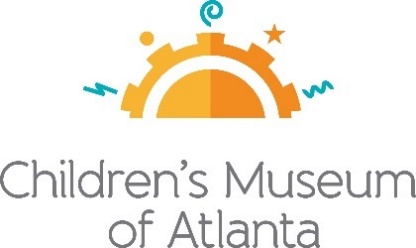 FOR MORE INFORMATION:Alison WentleyBRAVE Public Relations
404.233.3993awentley@emailbrave.com  FOR IMMEDIATE RELEASEChildren’s Museum of Atlanta celebrates Black History Month throughout FebruaryVisitors welcome to learn about American history, the Chinese New Year, Valentine’s Day and more!ATLANTA (Jan. 23, 2019) – Children’s Museum of Atlanta will honor some of the nation’s greatest heroes with a variety of fun and educational activities all month long. Little ones can board the Peach State Flyer steam train to learn about the way African Americans helped shape history; discover Chinese culture with the Atlanta Chinese Dance Company; unearth the magic of National Tell a Fairy Tale Day and more! Kiddos will also have the opportunity to roam the sewers of New York City for a multitude of crime-fighting adventures alongside the “heroes in a half-shell” at the Museum’s traveling experience, Nickelodeon’s Teenage Mutant Ninja Turtles ™: Secrets of the Sewer!™February Special Programming:Black History Month 
Wednesday, February 1 – Friday, February 29 (Except February 2, 5, 11, 14, 17, 22 and 23)
Children and families are invited to learn about prominent, historical figures through various activities as the Museum celebrates Black History Month. Visitors can join the Imaginators as they perform an original mini-musical, Peach State Flyer, or visit the Science Bar, Art Studio and Build It Lab to learn about the notable contributions that African Americans have made to science, technology, engineering and art. Chinese New YearSunday, February 2The Atlanta Chinese Dance Company is coming to the Museum to ring in The Year of the Rat! Founded in 1991, the Company entertains and educates audiences about Chinese history and culture through traditional dancing. Little ones will also have the opportunity to enjoy themed Music & Movement and Storytime programs. The day will finish off with a special craft in the Art Studio. Family Free DayWednesday, February 5 (Session 1: 10 a.m.-12:30 p.m.; Session 2: 1-3:30 p.m.; Session 3: 4-6:30 p.m.)
Atlantans are invited to visit the Museum free of charge during Family Free Day. Throughout the day, kids will be introduced to different activities centered around kindness. Made possible by the support of the PNC Foundation, The Coca-Cola Foundation and CareSource, the three sessions will offer the chance for kids to explore the Museum’s six permanent, interactive exhibits as well as the new feature exhibit Nickelodeon’s Teenage Mutant Ninja Turtles™: Secrets of the Sewer™. *Free tickets must be reserved in advance. Limited capacity. For more information, please visit childrensmuseumatlanta.org/familyfreeday.*
Valentine’s DayFriday, February 14Love is in the air! Kids are encouraged to spread the messages of Valentine’s Day by creating a one-of-a-kind craft to share with family members and loved ones. The celebration will continue with a special reading of a story about kindness, happiness, Valentine’s Day-themed Music & Movement, a special science show and activities in the Built It Lab.  Presidents’ DayMonday, February 17Children’s Museum of Atlanta welcomes little ones and their caretakers for an exceptional Presidents’ Day celebration. Guests can enjoy presidential treatment with special programming about the Oval Office and themed Storytime and Music & Movement programs. National Tell a Fairy Tale DaySaturday, February 22 – Sunday, February 23An enchanting day of fantasy, lore and education awaits families who visit the Museum! Little ones can explore their wildest imaginations with special activities such as Fairy Tale-themed Reader’s Theatre, Music & Movement and Storytime. The magic will continue throughout the day with whimsical crafts in the Art Studio and a spectacular Science Show. Let’s Move in LibrariesSaturday, February 29Guests can enjoy a Storytime and Movement program presented by Fulton County Library System as a part of the Let’s Move in Libraries international initiative. The fun will continue with a mini musical performance of Peach State Flyer by the Imaginators, crafts in the Art Studio and opportunities to learn about the innovative contributions African Americans have made to science, technology, engineering and art in both the Built It Lab and Science Bar. 

Feature Exhibit: Nickelodeon’s Teenage Mutant Ninja Turtles ™: Secrets of the Sewer™
Saturday, January 18 – Sunday, May 10
Nickelodeon’s Teenage Mutant Ninja Turtles™: Secrets of the Sewer will transport kiddos on an adventure to the underground home of the four funny “heroes in a half-shell” to explore cooperation skills, life lessons and master the brother’s crime-fighting tactics. Through team-building challenges, games and mind-teasing puzzles - all set in the ninja turtles’ secret hideaway, little ones will learn the power of working together to conquer the villains of New York City!Building Blocks: Early Learning Programs

Tiny Club Monday
10:30 am. 
Kiddos can choose between TiNY Science Club and TiNY Artist Club to enjoy a 30-minute class designed especially for kids ages two to five and their caregivers. Families can also check out TiNY Builder Club, a drop-in class held from 10:30 a.m.-12:30 p.m. Each program will be themed around the book of the month, Patrice Karst’s The Invisible String, and offer hands-on activities, professional instruction and the chance to learn something new!Messy Thursdays
10:30 a.m. – 12:30 p.m.
Little visitors and guardians are invited to get messy! Messy Thursdays offer slime, finger painting, new sensory activities and more every Thursday of the month! Let the Children’s Museum of Atlanta clean up the mess while the little ones have a blast with new activities and endless opportunities to try each and every week. 

Friday Jam Session
10:30 a.m.- 12:30 p.m.
Rock and roll into the weekend with this high energy, music-filled class guaranteed to shake out the wiggles and foster a love of music. Each week’s program offers new songs, instrument play and of course, dance breaks.

                                                                                     ###About Children’s Museum of Atlanta:
Children’s Museum of Atlanta is the only educational venue of its kind in Atlanta, presenting educational programs and exhibits designed for young children ages 0-9. The mission of Children's Museum of Atlanta is to change the world by sparking every child's imagination, sense of discovery and learning through the power of play. With six permanent learning zones consisting of bright, creative and hands-on exhibits, the Museum supports inventive play-based exploration and experiential learning focused on the whole child. Core competencies for literacy, math and science are promoted throughout all exhibits and programming in alignment with the state and national Core Performance Standards. Children’s Museum of Atlanta also offers parties, memberships, field trips, summer camp and private events. For more information or to support Children's Museum of Atlanta, visit childrensmuseumatlanta.org or call 404.659.KIDS [5437].

Museum Admission: Plan ahead and save! Families can purchase timed tickets online in advance to save money and guarantee entry to the Museum. Babies under 12 months and members are admitted for free. All daily programs are included in price of admission. Group rates and military discounts are available. For more information regarding ticket and membership options, visit childrensmuseumatlanta.org. 

Museum Hours: Monday, Tuesday, Thursday and Friday 10 a.m. – 4 p.m.; Saturday and Sunday 10 a.m. – 5 p.m.; Closed on Wednesdays. Please check the Museum website to confirm hours of operation.